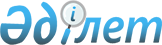 V шақырылған облыстық мәслихаттың IХ сессиясының 2012 жылғы 12 желтоқсандағы 90-V "2013-2015 жылдарға арналған облыстық бюджет туралы" шешіміне өзгерістер мен толықтырулар енгізу туралы
					
			Күшін жойған
			
			
		
					Атырау облыстық мәслихатының 2013 жылғы 24 қаңтардағы № 100-V шешімі. Атырау облысының Әділет департаментінде 2013 жылғы 21 ақпанда № 2689 тіркелді. Күші жойылды - Атырау облыстық мәслихатының 2014 жылғы 30 қаңтардағы № 213-V шешімімен      Ескерту. Күші жойылды - Атырау облыстық мәслихатының 30.01.2014 № 213-V шешімімен.

      РҚАО ескертпесі:

      Мәтінде авторлық орфография және пунктуация сақталған.



      Қазақстан Республикасының 2008 жылғы 4 желтоқсандағы Бюджет кодексінің 8 бабына, Қазақстан Республикасының 2001 жылғы 23 қаңтардағы "Қазақстан Республикасындағы жергілікті мемлекеттік басқару және өзін-өзі басқару туралы" Заңының 6 бабы 1 тармағы 1) тармақшасына сәйкес және облыс әкімдігі ұсынған 2013-2015 жылдарға арналған облыс бюджетін нақтылау туралы ұсынысын қарап, облыстық мәслихат Х сессиясында ШЕШТІ:



      1. Облыстық мәслихаттың IХ сессиясының 2012 жылғы 12 желтоқсандағы 90-V "2013-2015 жылдарға арналған облыстық бюджет туралы" шешіміне (нормативтік құқықтық актілердің мемлекеттік тіркеу тізілімінде № 2667 рет санымен тіркелген 2013 жылғы 17 қаңтарда "Атырау" газетінде № 5 жарияланған) келесі өзгерістер мен толықтырулар енгізілсін:



      1-тармақта:

      "121 446 133" деген сандар "121 501 197" деген сандармен ауыстырылсын;

      "52 002 676" деген сандар "51 981 066" деген сандармен ауыстырылсын;

      "124 914" деген сандар "126 041" деген сандармен ауыстырылсын;

      "69 315 880" деген сандар "69 391 427" деген сандармен ауыстырылсын;

      "119 651 546" деген сандар "125 183 343" деген сандармен ауыстырылсын;

      "1 444 425" деген сандар "3 925 425" деген сандармен ауыстырылсын;

      "1 449 425" деген сандар "3 930 425" деген сандармен ауыстырылсын;

      "-3 149 436" деген сандар "-11 107 169" деген сандармен ауыстырылсын;

      "3 149 436" деген сандар "11 107 169" деген сандармен ауыстырылсын;



      8-тармақ келесі мазмұндағы жолдармен толықтырылсын:

      "2011-2015 жылдарға арналған "Саламатты Қазақстан" Мемлекеттік бағдарлама аясында бостандықтан айыру орындарында отырған және босап шыққан тұлғалар арасында АҚТҚ- инфекциясының алдын-алуға әлеуметтік жобаларды іске асыру - 1 405 мың теңге";



      16-тармақта:

      "643 250" деген сандар "655 256" деген сандармен ауыстырылсын;

      келесі мазмұндағы жолдармен толықтырылсын:

      "елді-мекендердің көшелерін маңызы бар автомобиль жолдарын (қала көшелерін) күрделі және орташа жөндеуден өткізуге - 692 500 мың теңге;

      сумен қамту және суды қайтару жүйесін күрделі жөндеуге жобалау-сметалық құжаттама жасақтау үшін – 5 000 мың теңге;

      мәдениет саласы нысандарын күрделі жөндеуге жобалау-сметалық құжаттама жасақтау үшін – 2 020 мың теңге;"



      17-тармақта:

      "421 543" деген сандар "996 949" деген сандармен ауыстырылсын;

      "136 397" деген сандар "137 250" деген сандармен ауыстырылсын;

      келесі мазмұндағы жолмен толықтырылсын:

      "жылу-энергетикалық жүйесін дамытуға – 29 000 мың теңге;"



      2. 1-қосымша осы шешімнің қосымшасына сәйкес жаңа редакцияда мазмұндалсын.



      3. Осы шешімнің орындалуын бақыл ау бюджет, қаржы, экономика, кәсіпкерлікті дамыту, аграрлық мәселелер және экология жөніндегі тұрақты комиссияның төрағасына (Ә. Жұбанов) жүктелсін.



      4. Осы шешім 2013 жылдың 1 қаңтарынан бастап қолданысқа енгiзiледi.      Төрайым                                    Г. Сәдуақасова      Хатшы                                      C. Лұқпанов

Облыстық мәслихаттың Х сессиясының

2013 жылғы 24 қаңтардағы № 100-V

шешіміне 1 қосымша        2013 жылға арналған облыстық бюджет
					© 2012. Қазақстан Республикасы Әділет министрлігінің «Қазақстан Республикасының Заңнама және құқықтық ақпарат институты» ШЖҚ РМК
				СанатыСанатыСанатыСанатыСанатыСанатыСанатыСомасы, мың теңгеСыныбыСыныбыСыныбыСыныбыСыныбыСомасы, мың теңгеКіші сыныбыКіші сыныбыКіші сыныбыСомасы, мың теңгеАтауыСомасы, мың теңге112233451. Кірістер121501197Салықтық түсімдер519810660101Табыс салығы2673445622Жеке табыс салығы267344560303Әлеуметтiк салық2324169011Әлеуметтік салық232416900505Тауарларға, жұмыстарға және қызметтер көрсетуге салынатын iшкi салықтар200492033Табиғи және басқа ресурстарды пайдаланғаны үшiн түсетiн түсiмдер200480544Кәсiпкерлiк және кәсiби қызметтi жүргiзгенi үшiн алынатын алымдар115Салықтық емес түсiмдер1260410101Мемлекет меншігінен түсетін түсімдер2325511Мемлекеттік кәсіпорынның таза кірісі бөлігіндегі түсімдер2055Мемлекет меншігіндегі мүлікті жалға беруден түсетін кірістер2205177Мемлекеттік бюджеттен берілген кредиттер бойынша сыйақылар (мүдделер)11840404Мемлекеттік бюджеттен қаржыландырылатын, сондай-ақ Қазақстан Республикасы Ұлттық Банкінің бюджетінен (шығыстар сметасынан) ұсталатын және қаржыландырылатын мемлекеттік мекемелер салатын айыппұлдар, өсімпұлдар, санкциялар, өндіріп алулар5177011Мемлекеттік бюджеттен қаржыландырылатын, сондай-ақ Қазақстан Республикасы Ұлттық Банкінің бюджетінен (шығыстар сметасынан) ұсталатын және қаржыландырылатын мемлекеттік мекемелер салатын айыппұлдар, өсімпұлдар, санкциялар, өндіріп алулар517700606Басқа да салықтық емес түсiмдер5101611Басқа да салықтық емес түсiмдер51016Негізгі капиталды сатудан түсетін түсімдер26630101Мемлекеттік мекемелерге бекітілген мемлекеттік мүлікті сату266311Мемлекеттік мекемелерге бекітілген мемлекеттік мүлікті сату2663Трансферттердің түсімдері693914270101Төмен тұрған мемлекеттiк басқару органдарынан алынатын трансферттер3754471822Аудандық (қалалық) бюджеттерден трансферттер37544718СанатыСанатыСанатыСанатыСанатыСанатыСанатыСомасы, мың теңгеСыныбыСыныбыСыныбыСыныбыСыныбыСыныбыСомасы, мың теңгеКіші сыныбыКіші сыныбыКіші сыныбыКіші сыныбыСомасы, мың теңгеАтауыАтауыСомасы, мың теңге122334450202Мемлекеттiк басқарудың жоғары тұрған органдарынан түсетiн трансферттерМемлекеттiк басқарудың жоғары тұрған органдарынан түсетiн трансферттер3184670911Республикалық бюджеттен түсетiн трансферттерРеспубликалық бюджеттен түсетiн трансферттер31846709Функционалдық топФункционалдық топФункционалдық топФункционалдық топФункционалдық топСомасы, мың теңгеКіші функционалдық топКіші функционалдық топКіші функционалдық топКіші функционалдық топСомасы, мың теңгеӘкімшіӘкімшіӘкімшіСомасы, мың теңгеБағдарламаБағдарламаСомасы, мың теңгеАтауыСомасы, мың теңге123456II. Шығындар12518334301Жалпы сипаттағы мемлекеттiк қызметтер11774471Мемлекеттiк басқарудың жалпы функцияларын орындайтын өкiлдi, атқарушы және басқа органдар1031576110Облыс мәслихатының аппараты38394001Облыс мәслихатының қызметін қамтамасыз ету жөніндегі қызметтер37944003Мемлекеттік органдардың күрделі шығыстары450120Облыс әкімінің аппараты898512001Облыс әкімінің қызметін қамтамасыз ету жөніндегі қызметтер615184004Мемлекеттік органның күрделі шығыстары210648113Жергілікті бюджеттерден берілетін ағымдағы нысаналы трансферттер72680282Облыстың тексеру комиссиясы94670001Облыстың тексеру комиссиясының қызметін қамтамасыз ету жөніндегі қызметтер946702Қаржылық қызмет65010257Облыстың қаржы басқармасы65010001Жергілікті бюджетті атқару және коммуналдық меншікті басқару саласындағы мемлекеттік саясатты іске асыру жөніндегі қызметтер63510009Жекешелендіру, коммуналдық меншікті басқару, жекешелендіруден кейінгі қызмет және осыған байланысты дауларды реттеу15005Жоспарлау және статистикалық қызмет80861258Облыстың экономика және бюджеттік жоспарлау басқармасы80861001Экономикалық саясатты, мемлекеттік жоспарлау жүйесін қалыптастыру мен дамыту және облысты басқару саласындағы мемлекеттік саясатты іске асыру жөніндегі қызметтер8086102Қорғаныс970531Әскери мұқтаждар45717250Облыстың жұмылдыру дайындығы, азаматтық қорғаныс, авариялар мен дүлей апаттардың алдын алуды және жоюды ұйымдастыру басқармасы45717003Жалпыға бірдей әскери міндетті атқару шеңберіндегі іс-шаралар32564007Аумақтық қорғанысты дайындау және облыстық ауқымдағы аумақтық қорғаныс131532Төтенше жағдайлар жөнiндегi жұмыстарды ұйымдастыру51336Функционалдық топФункционалдық топФункционалдық топФункционалдық топФункционалдық топСомасы, мың теңгеКіші функционалдық топКіші функционалдық топКіші функционалдық топКіші функционалдық топСомасы, мың теңгеӘкімшіӘкімшіӘкімшіСомасы, мың теңгеБағдарламаБағдарламаСомасы, мың теңгеАтауыСомасы, мың теңге123456250Облыстың жұмылдыру дайындығы, азаматтық қорғаныс, авариялар мен дүлей апаттардың алдын алуды және жоюды ұйымдастыру басқармасы51336001Жергілікті деңгейде жұмылдыру дайындығы, азаматтық қорғаныс, авариялар мен дүлей апаттардың алдын алуды және жоюды ұйымдастыру саласындағы мемлекеттік саясатты іске асыру жөніндегі қызметтер33538005Облыстық ауқымдағы жұмылдыру дайындығы және жұмылдыру5798006Облыстық ауқымдағы төтенше жағдайлардың алдын алу және оларды жою1200003Қоғамдық тәртіп, қауіпсіздік, құқықтық, сот, қылмыстық-атқару қызметі47185701Құқық қорғау қызметi4718570252Облыстық бюджеттен қаржыландырылатын атқарушы ішкі істер органы4606570001Облыс аумағында қоғамдық тәртіпті және қауіпсіздікті сақтауды қамтамасыз ету саласындағы мемлекеттік саясатты іске асыру жөніндегі қызметтер3484496003Қоғамдық тәртіпті қорғауға қатысатын азаматтарды көтермелеу3000006Мемлекеттік органның күрделі шығыстары1032068008Автомобиль жолдарының жұмыс істеуін қамтамасыз ету3336013Белгілі тұратын жері және құжаттары жоқ адамдарды орналастыру қызметтері32298014Әкімшілік тәртіппен тұтқындалған адамдарды ұстауды ұйымдастыру24397015Қызмет жануарларын ұстауды ұйымдастыру26975271Облыстың құрылыс басқармасы112000003Ішкі істер органдарының объектілерін дамыту85000053Қоғамдық тәртіп және қауіпсіздік объектілерін салу2700004Бiлiм беру122603971Мектепке дейiнгi тәрбие және оқыту2420029261Облыстың білім басқармасы2420029027Мектепке дейінгі білім беру ұйымдарында мемлекеттік білім беру тапсырыстарын іске асыруға аудандардың (облыстық маңызы бар қалалардың) бюджеттеріне берілетін ағымдағы нысаналы трансферттер2008400Функционалдық топФункционалдық топФункционалдық топФункционалдық топФункционалдық топСомасы, мың теңгеКіші функционалдық топКіші функционалдық топКіші функционалдық топКіші функционалдық топСомасы, мың теңгеӘкімшіӘкімшіӘкімшіСомасы, мың теңгеБағдарламаБағдарламаСомасы, мың теңгеАтауыСомасы, мың теңге123456045Аудандық бюджеттерге (облыстық маңызы бар қалаларға) мектеп мұғалімдеріне және мектепке дейінгі ұйымдардың тәрбиешілеріне біліктілік санаты үшін қосымша ақының көлемін ұлғайтуға берілетін ағымдағы нысаналы трансферттер4116292Бастауыш, негізгі орта және жалпы орта білім беру1657576260Облыстың туризм, дене шынықтыру және спорт басқармасы527586006Балалар мен жасөспірімдерге спорт бойынша қосымша білім беру527586261Облыстың білім басқармасы1129990003Арнайы білім беретін оқу бағдарламалары бойынша жалпы білім беру401172006Мамандандырылған білім беру ұйымдарында дарынды балаларға жалпы білім беру520402048Аудандардың (облыстық маңызы бар қалалардың) бюджеттеріне негізгі орта және жалпы орта білім беретін мемлекеттік мекемелердегі физика, химия, биология кабинеттерін оқу жабдығымен жарақтандыруға берілетін ағымдағы нысаналы трансферттер98328061Аудандардың (облыстық маңызы бар қалалардың) бюджеттеріне үш деңгейлі жүйе бойынша біліктілігін арттырудан өткен мұғалімдерге еңбекақыны көтеруге берілетін ағымдағы нысаналы трансферттер1100884Техникалық және кәсіптік, орта білімнен кейінгі білім беру2181758253Облыстың денсаулық сақтау басқармасы164970043Техникалық және кәсіптік, орта білімнен кейінгі білім беру мекемелерінде мамандар даярлау164970261Облыстың білім басқармасы2016788024Техникалық және кәсіптік білім беру ұйымдарында мамандар даярлау20167885Мамандарды қайта даярлау және біліктіліктерін арттыру501943252Облыстық бюджеттен қаржыландырылатын атқарушы ішкі істер органы82011007Кадрлардың біліктілігін арттыру және оларды қайта даярлау82011253Облыстың денсаулық сақтау басқармасы10000003Кадрларының біліктілігін арттыру және оларды қайта даярлау10000261Облыстың білім басқармасы409932Функционалдық топФункционалдық топФункционалдық топФункционалдық топФункционалдық топСомасы, мың теңгеКіші функционалдық топКіші функционалдық топКіші функционалдық топКіші функционалдық топСомасы, мың теңгеӘкімшіӘкімшіӘкімшіСомасы, мың теңгеБағдарламаБағдарламаСомасы, мың теңгеАтауыСомасы, мың теңге123456052Жұмыспен қамту–2020 бағдарламасын іске асыру шеңберінде кадрлардың біліктілігін арттыру, даярлау және қайта даярлау4099329Бiлiм беру саласындағы өзге де қызметтер5499091261Облыстың білім басқармасы2306441001Жергілікті деңгейде білім беру саласындағы мемлекеттік саясатты іске асыру жөніндегі қызметтер57088004Облыстық мемлекеттік білім беру мекемелерінде білім беру жүйесін ақпараттандыру21091005Облыстық мемлекеттік білім беру мекемелер үшін оқулықтар мен оқу-әдiстемелiк кешендерді сатып алу және жеткізу105913007Облыстық ауқымда мектеп олимпиадаларын, мектептен тыс іс-шараларды және конкурстар өткізу192773011Балалар мен жеткіншектердің психикалық денсаулығын зерттеу және халыққа психологиялық-медициналық-педагогикалық консультациялық көмек көрсету98375012Дамуында проблемалары бар балалар мен жеткіншектерді оңалту және әлеуметтік бейімдеу70567029Әдістемелік жұмыс63268033Аудандардың (облыстық маңызы бар қалалардың) бюджеттеріне жетім баланы (жетім балаларды) және ата-аналарының қамқорынсыз қалған баланы (балаларды) күтіп-ұстауға асыраушыларына ай сайынғы ақшалай қаражат төлемдеріне берілетін ағымдағы нысаналы трансферттер120839042Аудандардың (облыстық маңызы бар қалалардың) бюджеттеріне үйде оқытылатын мүгедек балаларды жабдықпен, бағдарламалық қамтыммен қамтамасыз етуге берілетін ағымдағы нысаналы трансферттер36400067Ведомстволық бағыныстағы мемлекеттік мекемелерінің және ұйымдарының күрделі шығыстары352471113Жергілікті бюджеттерден берілетін ағымдағы нысалы трансферттер1187656271Облыстың құрылыс басқармасы3192650007Аудандардың (облыстық маңызы бар қалалардың) бюджеттеріне білім беру объектілерін салуға және реконструкциялауға берілетін нысаналы даму трансферттер13934037Білім беру объектілерін салу және реконструкциялау317871605Денсаулық сақтау15520442Функционалдық топФункционалдық топФункционалдық топФункционалдық топФункционалдық топСомасы, мың теңгеКіші функционалдық топКіші функционалдық топКіші функционалдық топКіші функционалдық топСомасы, мың теңгеӘкімшіӘкімшіӘкімшіСомасы, мың теңгеБағдарламаБағдарламаСомасы, мың теңгеАтауыСомасы, мың теңге1234562Халықтың денсаулығын қорғау343077253Облыстың денсаулық сақтау басқармасы343077005Жергілікті денсаулық сақтау ұйымдары үшін қанды, оның құрамдарын және дәрілерді өндіру202233006Ана мен баланы қорғау66660007Салауатты өмір салтын насихаттау720110122011-2015 жылдарға арналған "Саламатты Қазақстан" Мемлекеттік бағдарлама аясында бостандықтан айыру орындарында отырған және босап шыққан тұлғалар арасында АҚТҚ- инфекциясының алдын-алуға әлеуметтік жобаларды іске асыру1405017Шолғыншы эпидемиологиялық қадағалау жүргізу үшін тест-жүйелерін сатып алу7683Мамандандырылған медициналық көмек9186760253Облыстың денсаулық сақтау басқармасы9186760009Туберкулезден, жұқпалы аурулардан, психикасының бұзылуынан және жүйкесі бұзылуынан, оның ішінде жүйкеге әсер ететін заттарды қолдануға байланысты зардап шегетін адамдарға медициналық көмек көрсету2638386019Туберкулез ауруларын туберкулез ауруына қарсы препараттарымен қамтамасыз ету323669020Диабет ауруларын диабетке қарсы препараттарымен қамтамасыз ету100883021Онкологиялық ауруларды химия препараттарымен қамтамасыз ету80824022Бүйрек функциясының созылмалы жеткіліксіздігі, аутоиммунды, орфандық аурулармен ауыратын, иммунитеті жеткіліксіз науқастарды, сондай-ақ бүйрегі транспланттаудан кейінгі науқастарды дәрілік заттармен қамтамасыз ету213386026Гемофилиямен ауыратын ересек адамдарды емдеу кезінде қанның ұюы факторлармен қамтамасыз ету321371027Халыққа иммунды алдын алу жүргізу үшін вакциналарды және басқа иммундық-биологиялық препараттарды орталықтандырылған сатып алу662956036Жіті миокард инфаркт сырқаттарын тромболитикалық препараттармен қамтамасыз ету6385046Ақысыз медициналық көмектің кепілдендірілген көлемі шеңберінде онкологиялық аурулармен ауыратындарға медициналық көмек көрсету671380Функционалдық топФункционалдық топФункционалдық топФункционалдық топФункционалдық топСомасы, мың теңгеКіші функционалдық топКіші функционалдық топКіші функционалдық топКіші функционалдық топСомасы, мың теңгеӘкімшіӘкімшіӘкімшіСомасы, мың теңгеБағдарламаБағдарламаСомасы, мың теңгеАтауыСомасы, мың теңге123456048Аудандық маңызы бар және село денсаулық сақтау субъектілерінің тегін медициналық көмектің кепілдік берілген көлемі шеңберінде халыққа медициналық көмек көрсету41675204Емханалар2701034253Облыстың денсаулық сақтау басқармасы2701034010Республикалық бюджет қаражатынан көрсетілетін медициналық көмекті қоспағанда, тұрғын халыққа, аудандық маңызы бар және село денсаулық сақтау субъектілерінен басқа, медициналық ұйымдарда амбулаториялық-емханалық көмек көрсету2160820014Халықтың жекелеген санаттарын амбулаториялық деңгейде дәрілік заттармен және мамандандырылған балалар және емдік тамақ өнімдерімен қамтамасыз ету484746045Азаматтардың жекелеген санаттарын амбулаторлық емдеу деңгейінде жеңілдікті жағдайларда дәрілік заттармен қамтамасыз ету554685Медициналық көмектiң басқа түрлерi463662253Облыстың денсаулық сақтау басқармасы463662011Республикалық бюджеттің қаражаты есебінен және аудандық маңызы бар және село денсаулық сақтау субъектілері көрсетілетінді қоспағанда, жедел медициналық көмек көрсету және санитарлық авиация440000029Облыстық арнайы медициналық жабдықтау базалары23 6629Денсаулық сақтау саласындағы өзге де қызметтер2825909253Облыстың денсаулық сақтау басқармасы803531001Жергілікті деңгейде денсаулық сақтау саласындағы мемлекеттік саясатты іске асыру жөніндегі қызметтер65 473008Қазақстан Республикасына ЖИТС алдын алу және оған қарсы күрес жөніндегі іс-шараларды іске асыру9692013Патологоанатомиялық союды жүргізу63400016Азаматтарды елді мекеннің шегінен тыс емделуге тегін және жеңілдетілген жол жүрумен қамтамасыз ету22 335018Денсаулық сақтау саласындағы ақпараттық талдамалық қызметі20930033Денсаулық сақтаудың медициналық ұйымдарының күрделі шығыстары621701271Облыстың құрылыс басқармасы2022378038Денсаулық сақтау объектілерін салу және реконструкциялау1361219Функционалдық топФункционалдық топФункционалдық топФункционалдық топФункционалдық топСомасы, мың теңгеКіші функционалдық топКіші функционалдық топКіші функционалдық топКіші функционалдық топСомасы, мың теңгеӘкімшіӘкімшіӘкімшіСомасы, мың теңгеБағдарламаБағдарламаСомасы, мың теңгеАтауыСомасы, мың теңге123456083Жұмыспен қамту 2020 бағдарламасы шеңберінде ауылдық елді мекендерде орналасқан дәрігерлік амбулаторияларды және фельдшерлік акушерлік пункттерді салу66115906Әлеуметтiк көмек және әлеуметтiк қамсыздандыру15201771Әлеуметтiк қамсыздандыру882229256Облыстың жұмыспен қамту мен әлеуметтік бағдарламаларды үйлестіру басқармасы652183002Жалпы үлгідегі медициналық-әлеуметтік мекемелерде (ұйымдарда) қарттар мен мүгедектерге арнаулы әлеуметтік қызметтер көрсету96322013Психоневрологиялық медициналық-әлеуметтік мекемелерде (ұйымдарда) психоневрологиялық аурулармен ауыратын мүгедектер үшін арнаулы әлеуметтік қызметтер көрсету277651014Оңалту орталықтарында қарттарға, мүгедектерге, оның ішінде мүгедек балаларға арнаулы әлеуметтік қызметтер көрсету76467015Психоневрологиялық медициналық-әлеуметтік мекемелерде (ұйымдарда) жүйкесі бұзылған мүгедек балалар үшін арнаулы әлеуметтік қызметтер көрсету201743261Облыстың білім басқармасы210046015Жетiм балаларды, ата-анасының қамқорлығынсыз қалған балаларды әлеуметтік қамсыздандыру181746037Әлеуметтік сауықтандыру28300271Облыстың құрылыс басқармасы20000039Әлеуметтік қамтамасыз ету объектілерін салу және реконструкциялау200002Әлеуметтiк көмек109726256Облыстың жұмыспен қамту мен әлеуметтік бағдарламаларды үйлестіру басқармасы109726003Мүгедектерге әлеуметтік қолдау көрсету1097269Әлеуметтiк көмек және әлеуметтiк қамтамасыз ету салаларындағы өзге де қызметтер528222256Облыстың жұмыспен қамтуды үйлестіру және әлеуметтік бағдарламалар басқармасы519458001Жергілікті деңгейде облыстық жұмыспен қамтуды қамтамасыз ету үшін және әлеуметтік бағдарламаларды іске асыру саласындағы мемлекеттік саясатты іске асыру жөніндегі қызметтер79319017Аудандардың (облыстық маңызы бар қалалардың) бюджеттеріне арнаулы әлеуметтік қызметтер стандарттарын енгізуге берілетін ағымдағы нысаналы трансферттер3894Функционалдық топФункционалдық топФункционалдық топФункционалдық топФункционалдық топСомасы, мың теңгеКіші функционалдық топКіші функционалдық топКіші функционалдық топКіші функционалдық топСомасы, мың теңгеӘкімшіӘкімшіӘкімшіСомасы, мың теңгеБағдарламаБағдарламаСомасы, мың теңгеАтауыСомасы, мың теңге123456037Аудандардың (облыстық маңызы бар қалалардың) бюджеттеріне Жұмыспен қамту 2020 бағдарламасының іс-шараларын іске асыруға берілетін ағымдағы нысаналы трансферттер409561067Ведомстволық бағыныстағы мемлекеттік мекемелерінің және ұйымдарының күрделі шығыстары2006113Жергілікті бюджеттерден берілетін ағымдағы нысалы трансферттер24678265Облыстың кәсіпкерлік және өнеркәсіп басқармасы8764018Жұмыспен қамту-2020 бағдарламасына қатысушыларды кәсіпкерлікке оқыту876407Тұрғын үй-коммуналдық шаруашылық141907531Тұрғын үй шаруашылығы8420942253Облыстың денсаулық сақтау басқармасы54565047Жұмыспен қамту 2020 бағдарламасы бойынша ауылдық елді мекендерді дамыту шеңберінде объектілерді жөндеу54565261Облыстың білім басқармасы825961062Аудандардың (республикалық маңызы бар қалалардың) бюджеттеріне Жұмыспен қамту 2020 бағдарламасы шеңберінде елді мекендерді дамытуға берілетін ағымдағы нысаналы трансферттер640377064Жұмыспен қамту-2020 бағдарламасы бойынша ауылдық елді мекендерді дамыту шеңберінде объектілерді жөндеу185584271Облыстың құрылыс басқармасы7540416014Аудандардың (облыстық маңызы бар қалалардың) бюджеттеріне мемлекеттік коммуналдық тұрғын үй қорының тұрғын үйлерін жобалауға, салуға және (немесе) сатып алуға республикалық бюджеттен берілетін нысаналы даму трансферттері4802400027Аудандардың (облыстық маңызы бар қалалардың) бюджеттеріне инженерлік-коммуникациялық инфрақұрылымды дамытуға, жайластыруға және (немесе) сатып алуға республикалық бюджеттен берілетін нысаналы даму трансферттері2590000074Аудандардың (республикалық маңызы бар қалалардың) бюджеттеріне Жұмыспен қамту 2020 бағдарламасының екінші бағыты шеңберінде жетіспейтін инженерлік-коммуникациялық инфрақұрылымды дамытуға және жайластыруға берілетін нысаналы даму трансферттері1480162Коммуналдық шаруашылық5769811Функционалдық топФункционалдық топФункционалдық топФункционалдық топФункционалдық топСомасы, мың теңгеКіші функционалдық топКіші функционалдық топКіші функционалдық топКіші функционалдық топСомасы, мың теңгеӘкімшіӘкімшіӘкімшіСомасы, мың теңгеБағдарламаБағдарламаСомасы, мың теңгеАтауыСомасы, мың теңге123456271Облыстың құрылыс басқармасы367863030Коммуналдық шаруашылық объектілерін дамыту367863279Облыстың энергетика және тұрғын үй-коммуналдық шаруашылық басқармасы5401948001Жергілікті деңгейде энергетика және коммуналдық ұй-шаруашылық саласындағы мемлекеттік саясатты іске асыру жөніндегі қызметтер50192004Елдi мекендердi газдандыру12374005Мемлекеттік органның күрделі шығыстары5800014Аудандар (облыстық маңызы бар қалалар) бюджеттеріне коммуналдық шаруашылықты дамытуға арналған нысаналы трансферттері137250030Аудандардың (облыстық маңызы бар қалалардың) бюджеттеріне ауылдық елді мекендерді сумен жабдықтау жүйесін дамытуға берілетін нысаналы даму трансферттер4369120038Коммуналдық шаруашылығын дамыту544135113Жергілікті бюджеттерден берілетін ағымдағы нысалы трансферттер28307708Мәдениет, спорт, туризм және ақпараттық кеңістiк58641361Мәдениет саласындағы қызмет2805071262Облыстың мәдениет басқармасы1215807001Жергілікті деңгейде мәдениет саласындағы мемлекеттік саясатты іске асыру жөніндегі қызметтер25481003Мәдени-демалыс жұмысын қолдау249005005Тарихи-мәдени мұралардың сақталуын және оған қол жетімді болуын қамтамасыз ету182573007Театр және музыка өнерін қолдау519280032Ведомстволық бағыныстағы мемлекеттік мекемелерінің және ұйымдарының күрделі шығыстары237448113Жергілікті бюджеттерден алынатын трансферттер2020271Облыстың құрылыс басқармасы1589264016Мәдениет объектілерін дамыту15892642Спорт2241101260Облыстың туризм, дене шынықтыру және спорт басқармасы1821466001Жергілікті деңгейде туризм, дене шынықтыру және спорт саласындағы мемлекеттік саясатты іске асыру жөніндегі қызметтер31302003Облыстық деңгейінде спорт жарыстарын өткізу32708Функционалдық топФункционалдық топФункционалдық топФункционалдық топФункционалдық топСомасы, мың теңгеКіші функционалдық топКіші функционалдық топКіші функционалдық топКіші функционалдық топСомасы, мың теңгеӘкімшіӘкімшіӘкімшіСомасы, мың теңгеБағдарламаБағдарламаСомасы, мың теңгеАтауыСомасы, мың теңге123456004Әртүрлi спорт түрлерi бойынша облыстық құрама командаларының мүшелерiн дайындау және олардың республикалық және халықаралық спорт жарыстарына қатысуы1757456271Облыстың құрылыс басқармасы419635017Cпорт және туризм объектілерін дамыту4196353Ақпараттық кеңiстiк643543259Облыстың мұрағат және құжаттама басқармасы88169001Жергілікті деңгейде мұрағат ісін басқару жөніндегі мемлекеттік саясатты іске асыру жөніндегі қызметтер14087002Мұрағат қорының сақталуын қамтамасыз ету74082262Облыстың мәдениет басқармасы82641008Облыстық кітапханалардың жұмыс істеуін қамтамасыз ету82641263Облыстың ішкі саясат басқармасы437382007Мемлекеттік ақпараттық саясат жүргізу жөніндегі қызметтер437382264Облыстың тілдерді дамыту басқармасы35351001Жергілікті деңгейде тілдерді дамыту саласындағы мемлекеттік саясатты іске асыру жөніндегі қызметтер24351002Мемлекеттiк тiлдi және Қазақстан халықтарының басқа да тiлдерін дамыту110004Туризм3872260Облыстың туризм, дене шынықтыру және спорт басқармасы3872013Туристік қызметті реттеу38729Мәдениет, спорт, туризм және ақпараттық кеңiстiктi ұйымдастыру жөнiндегi өзге де қызметтер170549263Облыстың ішкі саясат басқармасы88574001Жергілікті деңгейде мемлекеттік, ішкі саясатты іске асыру жөніндегі қызметтер88574283Облыстың Жастар саясаты мәселелерi жөніндегі басқармасы81975001Жергілікті деңгейде жастар саясаты мәселелері жөніндегі қызметтер81138003Мемлекеттік органдардың күрделі шығыстары83709Отын-энергетика кешенi және жер қойнауын пайдалану21752529Отын-энергетика кешені және жер қойнауын пайдалану саласындағы өзге де қызметтер2175252279Облыстың энергетика және тұрғын үй-коммуналдық шаруашылық басқармасы2175252007Жылу-энергетикалық жүйесін дамыту6000Функционалдық топФункционалдық топФункционалдық топФункционалдық топФункционалдық топСомасы, мың теңгеКіші функционалдық топКіші функционалдық топКіші функционалдық топКіші функционалдық топСомасы, мың теңгеӘкімшіӘкімшіӘкімшіСомасы, мың теңгеБағдарламаБағдарламаСомасы, мың теңгеАтауыСомасы, мың теңге123456011Аудандарың (облыстық маңызы бар қалалардың) бюджеттеріне жылу-энергетикалық жүйесін дамытуға берілетін нысаналы даму трансферттері29000071Газ көлігі жүйесін дамыту214025210Ауыл, су, орман, балық шаруашылығы, ерекше қорғалатын табиғи аумақтар, қоршаған ортаны және жануарлар дүниесін қорғау, жер қатынастары20738661Ауыл шаруашылығы392502255Облыстың ауыл шаруашылығы басқармасы349704001Жергілікті деңгейде ауыл шаруашылығы саласындағы мемлекеттік саясатты іске асыру жөніндегі қызметтер51797003Мемлекеттік органдардың күрделі шығыстары5800010Асыл тұқымды мал шаруашылығын мемлекеттік қолдау137096011Өндірілетін ауыл шаруашылығы дақылдарының шығындылығы мен сапасын арттыруды мемлекеттік қолдау12855014Ауыл шаруашылығы тауарларын өндірушілерге су жеткізу бойынша көрсетілетін қызметтердің құнын субсидиялау84156016Жеміс-жидек дақылдарының және жүзімнің көп жылдық көшеттерін отырғызу және өсіруді қамтамасыз ету18000020Көктемгі егіс және егін жинау жұмыстарын жүргізу үшін қажетті жанар-жағар май және басқа да тауар-материалдық құндылықтарының құнын арзандату40000258Облыстың экономика және бюджеттік жоспарлау басқармасы42798099Аудандардың (облыстық маңызы бар қалалардың) бюджеттеріне мамандарды әлеуметтік қолдау көрсету жөніндегі шараларды іске асыруға берілетін нысаналы ағымдағы трансферттер427982Су шаруашылығы213770279Облыстың энергетика және тұрғын үй-коммуналдық шаруашылық басқармасы213770032Ауыз сумен жабдықтаудың баламасыз көздерi болып табылатын сумен жабдықтаудың аса маңызды топтық жүйелерiнен ауыз су беру жөніндегі қызметтердің құнын субсидиялау2137703Орман шаруашылығы73357254Облыстың табиғи ресурстар және табиғатты пайдалануды реттеу басқармасы73357Функционалдық топФункционалдық топФункционалдық топФункционалдық топФункционалдық топСомасы, мың теңгеКіші функционалдық топКіші функционалдық топКіші функционалдық топКіші функционалдық топСомасы, мың теңгеӘкімшіӘкімшіӘкімшіСомасы, мың теңгеБағдарламаБағдарламаСомасы, мың теңгеАтауыСомасы, мың теңге123456005Ормандарды сақтау, қорғау, молайту және орман өсiру68357006Жануарлар дүниесін қорғау50005Қоршаған ортаны қорғау626440254Облыстың табиғи ресурстар және табиғатты пайдалануды реттеу басқармасы163847001Жергілікті деңгейде қоршаған ортаны қорғау саласындағы мемлекеттік саясатты іске асыру жөніндегі қызметтер44834008Қоршаған ортаны қорғау жөнінде іс-шаралар өткізу119013271Облыстың құрылыс басқармасы462593022Қоршаған ортаны қорғау объектілерін дамыту4625936Жер қатынастары37252251Облыстың жер қатынастары басқармасы37252001Облыс аумағында жер қатынастарын реттеу саласындағы мемлекеттік саясатты іске асыру жөніндегі қызметтер20252003Жер қатынастарын реттеу15000010Мемлекеттік органдардың күрделі шығыстары20009Ауыл, су, орман, балық шаруашылығы және қоршаған ортаны қорғау мен жер қатынастары саласындағы өзге де қызметтер730545255Облыстың ауыл шаруашылығы басқармасы730545013Мал шаруашылығы өнімдерінің өнімділігін және сапасын арттыруды субсидиялау141359026Аудандар (облыстық маңызы бар қалалар) бюджеттеріне эпизоотияға қарсы іс-шаралар жүргізуге берілетін ағымдағы нысаналы трансферттер289478028Уақытша сақтау пунктына ветеринариялық препараттарды тасымалдау бойынша қызмет көрсету1657040Мемлекеттік ветеринариялық ұйымдарды материалдық-техникалық жабдықтау үшін, қызметкерлердің жеке қорғану заттарың, аспаптарды, құралдарды, техниканы, жабдықтарды және инвентарды орталықтандырып сатып алу29805111Өнеркәсіп, сәулет, қала құрылысы және құрылыс қызметі6528412Сәулет, қала құрылысы және құрылыс қызметі652841271Облыстың құрылыс басқармасы76942001Жергілікті деңгейде құрылыс саласындағы мемлекеттік саясатты іске асыру жөніндегі қызметтер68142005Мемлекеттік органдардың күрделі шығыстары8800Функционалдық топФункционалдық топФункционалдық топФункционалдық топФункционалдық топСомасы, мың теңгеКіші функционалдық топКіші функционалдық топКіші функционалдық топКіші функционалдық топСомасы, мың теңгеӘкімшіӘкімшіӘкімшіСомасы, мың теңгеБағдарламаБағдарламаСомасы, мың теңгеАтауыСомасы, мың теңге123456272Облыстың сәулет және қала құрылысы басқармасы575899001Жергілікті деңгейде сәулет және қала құрылысы саласындағы мемлекеттік саясатты іске асыру жөніндегі қызметтер31099002Қала құрылысын дамытудың кешенді схемаларын және елді мекендердің бас жоспарларын әзірлеу54480012Көлiк және коммуникация84193941Автомобиль көлiгi8383800268Облыстың жолаушылар көлігі және автомобиль жолдары басқармасы8383800002Көлік инфрақұрылымын дамыту4242800003Автомобиль жолдарының жұмыс істеуін қамтамасыз ету2932500008Аудандардың (облыстық маңызы бар қалалар) бюджеттеріне аудандық және елді-мекендердің көшелерін маңызы бар автомобиль жолдарын (қала көшелерін) күрделі және орташа жөндеуден өткізуге берілетін ағымдағы нысаналы трансферттер692500025Облыстық автомобиль жолдарын және елді-мекендердің көшелерін күрделі және орташа жөндеу5160009Көлiк және коммуникациялар саласындағы өзге де қызметтер35594268Облыстың жолаушылар көлігі және автомобиль жолдары басқармасы35594001Жергілікті деңгейде көлік және коммуникация саласындағы мемлекеттік саясатты іске асыру жөніндегі қызметтер29794011Мемлекеттік органдардың күрделі шығыстары580013Басқалар38969151Экономикалық қызметтерді реттеу62404265Облыстың кәсіпкерлік және өнеркәсіп басқармасы62404001Жергілікті деңгейде кәсіпкерлікті және өнеркәсіпті дамыту саласындағы мемлекеттік саясатты іске жөніндегі қызметтер624049Басқалар3834511257Облыстың қаржы басқармасы1000000012Облыстың жергілікті атқарушы органының резервi1000000258Облыстың экономика және бюджеттік жоспарлау басқармасы589879003Жергілікті бюджеттік инвестициялық жобалардың және концессиялық жобалардың техника-экономикалық негіздемесін әзірлеу немесе түзету және оған сараптама жүргізу, концессиялық жобаларды консультациялық сүйемелдеу365057Функционалдық топФункционалдық топФункционалдық топФункционалдық топФункционалдық топСомасы, мың теңгеКіші функционалдық топКіші функционалдық топКіші функционалдық топКіші функционалдық топСомасы, мың теңгеӘкімшіӘкімшіӘкімшіСомасы, мың теңгеБағдарламаБағдарламаСомасы, мың теңгеАтауыСомасы, мың теңге123456020Аудандардың (облыстық маңызы бар қалалардың) бюджеттеріне "Өңірлерді дамыту" Бағдарламасы шеңберінде өңірлерді экономикалық дамытуға жәрдемдесу бойынша шараларды іске асыруға берілетін ағымдағы нысаналы трансферттер224822261Облыстың білім басқармасы103889066Аудандардың (облыстық маңызы бар қалалардың) бюджеттеріне Моноқалаларды дамытудың 2012-2020 жылдарға арналған бағдарламасы шеңберінде моноқалаларды ағымдағы жайластыруға берілетін нысаналы ағымдағы трансферттер103889265Облыстың кәсіпкерлік және өнеркәсіп басқармасы548478004"Бизнестің жол картасы - 2020" бағдарламасы шеңберінде жеке кәсіпкерлікті қолдау10000014"Бизнестің жол картасы-2020" бағдарламасы шеңберінде кредиттер бойынша проценттік ставкаларды субсидиялау330000015"Бизнестің жол картасы-2020" бағдарламасы шеңберінде шағын және орта бизнеске кредиттерді ішінара кепілдендіру50000016"Бизнестің жол картасы-2020" бағдарламасы шеңберінде бизнес жүргізуді сервистік қолдау30000038Аудандардың (облыстық маңызы бар қалалар) бюджеттеріне Моноқалаларды дамытудың 2012-2020 жылдарға арналған бағдарламасы шеңберінде ағымдағы іс-шараларды іске асыруға берілетін ағымдағы нысаналы трансферттер128478271Облыстың құрылыс басқармасы1512063051"Бизнестің жол картасы-2020" бағдарламасы шеңберінде индустриялық инфрақұрылымды дамыту604725078"Өңірлерді дамыту" бағдарламасы шеңберінде инженерлік инфрақұрылымын дамыту907338279Облыстың энергетика және тұрғын үй-коммуналдық шаруашылық басқармасы80202036Аудандардың (облыстық маңызы бар қалалардың) бюджеттеріне Моноқалаларды дамытудың 2012-2020 жылдарға арналған бағдарламасы шеңберінде моноқалаларды нысаналы жайластыруға берілетін нысаналы ағымдағы трансферттер8020214Борышқа қызмет көрсету596021Борышқа қызмет көрсету59602257Облыстың қаржы басқармасы59602Функционалдық топФункционалдық топФункционалдық топФункционалдық топФункционалдық топСомасы, мың теңгеКіші функционалдық топКіші функционалдық топКіші функционалдық топКіші функционалдық топСомасы, мың теңгеӘкімшіӘкімшіӘкімшіСомасы, мың теңгеБағдарламаБағдарламаСомасы, мың теңгеАтауыСомасы, мың теңге123456016Жергілікті атқарушы органдардың республикалық бюджеттен қарыздар бойынша сыйақылар мен өзге де төлемдерді төлеу бойынша борышына қызмет көрсету5960215Трансферттер525564981Трансферттер52556498257Облыстың қаржы басқармасы52556498006Бюджеттік алулар44225473007Субвенциялар7683309011Нысаналы пайдаланылмаған (толық пайдаланылмаған) трансферттерді қайтару129675024Мемлекеттік органдардың функцияларын мемлекеттік басқарудың төмен тұрған деңгейлерінен жоғарғы деңгейлерге беруге байланысты жоғары тұрған бюджеттерге берілетін ағымдағы нысаналы трансферттер518041III. Таза бюджеттік кредит беру3499598Бюджеттік кредиттер364709806Әлеуметтiк көмек және әлеуметтiк қамсыздандыру66502809Әлеуметтiк көмек және әлеуметтiк қамтамасыз ету салаларындағы өзге де қызметтер665028255Облыстың ауыл шаруашылығы басқармасы665028037Жұмыспен қамту 2020 бағдарламасы шеңберінде ауылдағы кәсіпкерліктің дамуына ықпал ету үшін бюджеттік кредиттер беру66502807Тұрғын үй-коммуналдық шаруашылық26100001Тұрғын үй шаруашылығы2610000271Облыстың құрылыс басқармасы2610000009Аудандардың (облыстық маңызы бар қалалардың) бюджеттеріне тұрғын үй жобалауға, салуға және (немесе) сатып алуға кредит беру261000010Ауыл, су, орман, балық шаруашылығы, ерекше қорғалатын табиғи аумақтар, қоршаған ортаны және жануарлар дүниесін қорғау, жер қатынастары960701Ауыл шаруашылығы96070258Облыстың экономика және бюджеттік жоспарлау басқармасы96070007Ауылдық елді мекендердің әлеуметтік саласының мамандарын әлеуметтік қолдау шараларын іске асыру үшін жергілікті атқарушы органдарға берілетін бюджеттік кредиттер9607013Басқалар276000Функционалдық топФункционалдық топФункционалдық топФункционалдық топФункционалдық топСомасы, мың теңгеКіші функционалдық топКіші функционалдық топКіші функционалдық топКіші функционалдық топСомасы, мың теңгеӘкімшіӘкімшіӘкімшіСомасы, мың теңгеБағдарламаБағдарламаСомасы, мың теңгеАтауыСомасы, мың теңге1234563Кәсiпкерлiк қызметтi қолдау және бәсекелестікті қорғау150000265Облыстың кәсіпкерлік және өнеркәсіп басқармасы150000013Мемлекеттік инвестициялық саясатын іске асыруға "Шағын кәсіпкерлікті дамыту қоры" АҚ-на кредит беру1500009Басқалар126000265Облыстың кәсіпкерлік және өнеркәсіп басқармасы126000020Шағын қалаларда кәсіпкерліктің дамуына ықпал ету үшін аудандық бюджеттерге (облыстық маңызы бар қалаларға) бюджеттік кредиттер беру126000СанатыСанатыСанатыСанатыСомасы, мың теңгеСыныбыСыныбыСыныбыСомасы, мың теңгеКіші сыныбыКіші сыныбыСомасы, мың теңгеАтауыСомасы, мың теңге12345Бюджеттік кредиттерді өтеу1475005Бюджеттік кредиттерді өтеу14750001Бюджеттік кредиттерді өтеу1475001Мемлекеттік бюджеттен берілген бюджеттік кредиттерді өтеу147500Функционалдық топФункционалдық топФункционалдық топФункционалдық топФункционалдық топСомасы, мың теңгеКіші функционалдық топКіші функционалдық топКіші функционалдық топКіші функционалдық топСомасы, мың теңгеӘкімшіӘкімшіӘкімшіСомасы, мың теңгеБағдарламаБағдарламаСомасы, мың теңгеАтауыСомасы, мың теңге123456ІV. Қаржы активтерімен жасалатын операциялар бойынша сальдо3925425Қаржы активтерін сатып алу393042513Басқалар39304259Басқалар3930425257Облыстың қаржы басқармасы3086000005Заңды тұлғалардың жарғылық капиталын қалыптастыру немесе ұлғайту3086000"Атырау" Әлеуметтік-кәсіпкерлік корпорациясының жарғылық капиталын ұлғайту3086000283Облыстың Жастар саясаты мәселелерi жөніндегі басқармасы844425065Заңды тұлғалардың жарғылық капиталын қалыптастыру немесе ұлғайту844425"Атырау Жас-отау" жауапкершілігі шектеулі серіктестігінің жарғылық капиталын ұлғайту844425СанатыСанатыСанатыСанатыСомасы, мың теңгеСыныбыСыныбыСыныбыСомасы, мың теңгеКіші сыныбыКіші сыныбыСомасы, мың теңгеАтауыСомасы, мың теңге12345Мемлекеттің қаржы активтерін сатудан түсетін түсімдер50006Мемлекеттің қаржы активтерін сатудан түсетін түсімдер500001Мемлекеттің қаржы активтерін сатудан түсетін түсімдер50001Қаржы активтерін ел ішінде сатудан түсетін түсімдер5000СанатыСанатыСанатыСанатыСомасы, мың теңгеСыныбыСыныбыСыныбыСомасы, мың теңгеКіші сыныбыКіші сыныбыСомасы, мың теңгеАтауыСомасы, мың теңге12345V. Бюджет тапшылығы (профициті)-11107169VI. Бюджет тапшылығын қаржыландыру (профицитін пайдалану)11107169